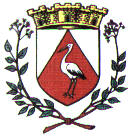 VILLE DE GOURBEYRE******AVIS PUBLIC D’APPEL A LA CONCURRENCE1/ Acheteur Public VILLE DE GOURBEYRE Avenue Louis Philippe Longueteau    97113 GOURBEYRE   TEL 0590.99.08.15L’acheteur public intervient en tant que pouvoir adjudicateur, représenté par Monsieur Claude EDMOND, Maire2/ Objet du marché Etudes préliminaires de maîtrise d’œuvre (EP et APS) relatives auxréaménagements de l’entrée Est de la Ville de GourbeyreVisite sur site obligatoire (voir règlement de consultation)3/ Modalités de financement  et de paiement : COMMUNE et ETAT (DETR) Délai global de paiement est de 30 jours par mandat administratif4/ CPV principal : 71240000-2 – Services d’architecture, d’ingénierie et de planification 5/ Obtention du dossier de consultation des entreprises Le dossier de consultation des entreprises est délivré gratuitement par voie électronique en le téléchargeant gratuitement sur le site www.marches-securises.fr 6/ Justifications à produire quant aux qualités et capacités du candidat   Voir Règlement de la consultation. 7/ Date limite de réception des offres Le 09 juillet 2024 à 12 heures (Heure locale) .  8/ Modalités de dépôt des offres  Les offres seront obligatoirement envoyées par voie dématérialisée par le biais de la plateforme du Profil acheteur : www.marches-securises.fr 9/ Critères de jugement des offres Offre économiquement la plus avantageuse appréciée en fonction des critères énoncés au règlement de la consultation. Valeur technique :  60 %Prix : 40 % Les renseignements d'ordre administratif et/ou techniques peuvent être obtenus à partir de la plateforme  www.marches-securises.fr Type de procédure : Procédure adaptée. Elle est soumise en application des articles L.2123-1, R.2123-1 du Code de la Commande Publique Délai de validité des offres : 120 jours10/ Date d’envoi de l’avis à la publication Le 14 juin 2024